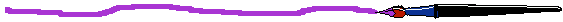 "If you should not be forgotten,As soon as you’re dead and rotten,Either write things worth reading,Or do things worth the writing."~ Benjamin Franklin ~